«Новый Бор»сикт овмöдчöминсаСöвет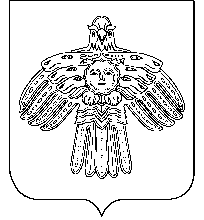   РЕШЕНИЕКЫВКÖРТÖД        Советсельского поселения  «Новый Бор»от  23 декабря  2019 г.                                                                            № 4-25/2пст. Новый Бор, Республика КомиСовет муниципального образованиясельского поселения «Новый Бор» РЕШИЛ:1. Утвердить основные характеристики бюджета муниципального образования сельского поселения «Новый Бор» на 2020 год:общий объем доходов в сумме 8108154 рублей;общий объем расходов в сумме 8108154 рублей;дефицит в сумме 0 рублей.2. Утвердить основные характеристики бюджета муниципального образования сельского поселения «Новый Бор » на 2021 год и на 2022 год:общий объем доходов на 2021 год в сумме 8388071 рублей и на 2022 год в сумме 7838299 рублей;общий объем расходов на 2021 год в сумме 8388071 рублей и на 2022 год в сумме 7838299 рублей;дефицит на 2021 год в сумме 0 рублей и на 2022 год в сумме 0 рублей.3. Утвердить общий объем условно утвержденных расходов на 2021 год в сумме 200000 рублей и на 2022 год в сумме 350000 рублей.4. Установить общий объем бюджетных ассигнований, направляемых на реализацию публичных нормативных обязательств муниципального образования сельского поселения «Новый Бор» в 2020 году, в сумме 0 рублей, на 2021 год в сумме 0 рублей и на 2022 год в сумме 0 рублей.5. Утвердить объем безвозмездных поступлений в бюджет муниципального образования сельского поселения «Новый Бор» в 2020 году в сумме 7716154 рублей, в том числе объем межбюджетных трансфертов, получаемых из других бюджетов бюджетной системы Российской Федерации, в сумме 7716154 рублей.6. Утвердить объем безвозмездных поступлений в бюджет муниципального образования сельского поселения «Новый Бор» в 2021 году в сумме 7992071 рублей, в том числе объем межбюджетных трансфертов, получаемых из других бюджетов бюджетной системы Российской Федерации, в сумме 7992071 рублей.7. Утвердить объем безвозмездных поступлений в бюджет муниципального образования сельского поселения «Новый Бор» в 2022 году в сумме 7438299 рублей, в том числе объем межбюджетных трансфертов, получаемых из других бюджетов бюджетной системы Российской Федерации, в сумме 7438299 рублей.8. Утвердить объем межбюджетных трансфертов, предоставляемых из бюджета муниципального образования сельского поселения «Новый Бор» другим бюджетам бюджетной системы Российской Федерации в 2020 году, в сумме 18300 рублей, в том числе объем межбюджетных трансфертов местным бюджетам в сумме 18300 рублей.9. Утвердить объем межбюджетных трансфертов, предоставляемых из бюджета муниципального образования сельского поселения «Новый Бор» другим бюджетам бюджетной системы Российской Федерации в 2021 году, в сумме 18300 рублей, в том числе объем межбюджетных трансфертов местным бюджетам в сумме 18300 рублей. 10. Утвердить объем межбюджетных трансфертов, предоставляемых из бюджета муниципального образования сельского поселения «Новый Бор» другим бюджетам бюджетной системы Российской Федерации в 2022 году, в сумме 18300 рублей, в том числе объем межбюджетных трансфертов местным бюджетам в сумме 18300 рублей.11. Утвердить объем поступлений доходов в бюджет муниципального образования сельского поселения «Новый Бор» на 2020 год и на плановый период 2021 и 2022 годов согласно приложению 1к настоящему решению.12. Утвердить распределение расходов бюджета муниципального образования сельского поселения «Новый Бор» по разделам и подразделам классификации расходов бюджетов Российской Федерации на 2020 год и на плановый период 2021 и 2022 годов согласно приложению 2 к настоящему решению.13. Утвердить распределение бюджетных ассигнований по разделам, подразделам, целевым статьям и видам расходов классификации расходов бюджетов Российской Федерации в ведомственной структуре расходов бюджета муниципального образования сельского поселения «Новый Бор» на 2020 год и на плановый период 2021 и 2022 годов согласно приложению 3 к настоящему решению.14. Утвердить источники финансирования дефицита бюджета муниципального образования сельского поселения «Новый Бор» на 2020 год и на плановый период 2021 и 2022 годов согласно приложению 4 к настоящему решению.15. Утвердить перечень главных администраторов доходов бюджета муниципального образования сельского поселения «Новый Бор» согласно приложению 5 к настоящему решению.16. Утвердить перечень главных администраторов источников финансирования дефицита бюджета муниципального образования сельского поселения «Новый Бор» согласно приложению 6 к настоящему решению.17. Утвердить нормативы зачисления доходов в бюджет муниципального образования сельского поселения «Новый Бор» на 2020 год и на плановый период 2021 и 2022 годов согласно приложению 7 к настоящему решению.18. Установить предельный объем муниципального долга муниципального образования сельского поселения «Новый Бор» на 2020 года в сумме – 0,00 рублей.Установить предельный объем муниципального долга муниципального образования сельского поселения «Новый Бор» на 2021 год в сумме 0,00 рублей и на 2022 год в сумме 0,00 рублей.Установить верхний предел муниципального долга муниципального образования сельского поселения «Новый Бор» по состоянию на 1 января 2021 года в сумме – 0,00 рублей, в том числе верхний предел долга по муниципальным гарантиям в сумме 0,00 рублей.Установить верхний предел муниципального долга муниципального образования сельского поселения «Новый Бор» по состоянию на 1 января 2022 года в сумме – 0,00 рублей, в том числе верхний предел долга по муниципальным гарантиям в сумме 0,0 рублей и на 1 января 2023 года в сумме – 0,00 рублей, в том числе верхний предел долга по муниципальным гарантиям в сумме 0,0 рублей.19. Установить в соответствии с пунктом 8 статьи 217 Бюджетного кодекса Российской Федерации следующие основания для внесения в 2020 году изменений в показатели сводной бюджетной росписи бюджета муниципального образования сельского поселения «Новый Бор», связанные с особенностями исполнения бюджета муниципального образования сельского поселения «Новый Бор» и (или) перераспределения бюджетных ассигнований без внесения изменений в решение о бюджете:1) внесение Министерством финансов Российской Федерации изменений в Порядок формирования и применения кодов бюджетной классификации Российской Федерации, их структуры и принципов назначения, в части отражения расходов по кодам разделов, подразделов, видов расходов, а также по кодам целевых статей в части отражения расходов, осуществляемых за счет межбюджетных трансфертов, полученных в форме субсидий, субвенций, иных межбюджетных трансфертов, имеющих целевое назначение;2) в случае принятия или передачи полномочий на другой уровень бюджета на основании заключенных соглашений.3) перераспределение бюджетных ассигнований в пределах утвержденного настоящим решением общего объема бюджетных ассигнований между разделами, подразделами и (или) видами расходов, а также предусмотренных по целевой статье расходов, между разделами, подразделами и (или) видами расходов.4) распределение главным распорядителям средств бюджета сельского поселения «Новый Бор» остатков средств бюджета сельского поселения «Новый Бор», образовавшихся на 1 января 2020 года за счет неиспользованных в 2019 году межбюджетных трансфертов, полученных в форме субсидий, субвенций и иных межбюджетных трансфертов, безвозмездных поступлений от физических и юридических лиц, имеющих целевое назначение;20. Установить, что в 2020 году не допускается увеличение предельной штатной численности муниципальных служащих и иных работников администрации сельского поселения «Новый Бор».21. Настоящее решение вступает в силу с 1 января 2020 года.«О бюджете муниципального образования сельского поселения «Новый Бор» на 2020 год и на плановый период 2021 и 2022 годов»Глава сельского поселения «Новый Бор»                                           Н.А. Артеева                         